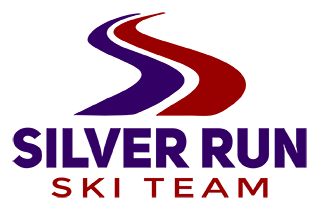 Silver Run Skiing FoundationGolf Tournament RegistrationSunday August 15, 2021Red Lodge Mountain golf course
Team Captain Name:  ____________________________________________Address: ______________________________ Phone: ______________City: _________________ State: ____________ Zip: __________E-mail: _________________________________Players:1) _____________________	        3) ____________________2) _____________________	        4) ____________________Tournament fee is $400.00 per team of 4 people or $100.00 per person.  Fee includes cart and dinner. Please include payment with your registration form. Forms can be mailed to SRSF PO Box 725 Red Lodge, MT 59068Check in starting at 9:00, Shotgun start at 10:00 A.M.For Questions contact Vanessa 406-208-1875SRSF use: Mulligans: $5.00 each, 3 max   ____   Raffle Tickets: $5 ea. or 5 for $20 _____Total Paid ________________   Method of Payment ________Name on Credit Card ______________________________Number      ____________________    Exp. Date_______ Security Code____ Billing address and zip code _____________________________________